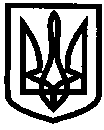 УКРАЇНАУПРАВЛІННЯ ОСВІТИІЗЮМСЬКОЇ МІСЬКОЇ РАДИХАРКІВСЬКОЇ ОБЛАСТІНАКАЗ03.04.2018											№ 147Про підсумки проведення міського етапу обласної військово-патріотичної акції «Слобожанські дзвони Перемоги» Відповідно до наказу управління освіти Ізюмської міської ради Харківської області від 03.03.2018 року № 108 «Про проведення міського етапу обласної військово-патріотичної акції «Слобожанські дзвони Перемоги», з метою активізації пошуково-дослідницької роботи учнівської молоді з увічнення бойових подвигів захисників Батьківщини та вшанування працівників тилу у роки Другої світової війни, відтворення правдивої хроніки ліквідації наслідків ядерної техногенної катастрофи на Чорнобильській АЕС, національно-патріотичного виховання молоді на прикладах героїчного подвигу українських військовослужбовців, бійців добровольчих батальйонів у зоні антитерористичної операції на сході Україниз учнями закладів загальної середньої освіти 29 квітня 2018 року проведено міський етап обласної військово-патріотичної акції «Слобожанські дзвони Перемоги». Відповідно до рішення журі конкурсуНАКАЗУЮ:1. Нагородити грамотами управління освіти Ізюмської міської ради Харківської області, відповідно до протоколу (додаток 1):І місце – Чумака Єфима, учня 9-А класу Ізюмської гімназії №3 Ізюмської міської ради Харківської області;ІІ місце – Бережко Дар’ю, ученицю 7-А класу Ізюмської гімназії № 1Ізюмської міської ради Харківської області;ІІІ місце –Живолуп Софію, ученицю 9-А класу Ізюмської загальноосвітньої школи І-ІІІ ступенів № 5 Ізюмської міської ради Харківської області.2. Заступнику директора з навчально-виховної роботи ЦДЮТ (Авксентенко В.Г.) здійснити організаційні заходи щодо участі переможців міського етапу військово-патріотичної акції в обласному етапі.3. Директору ІЗОШ І-ІІІ ступенів №11Сухомлин І.Г. посилити контроль за участю учнів закладу у міських етапах обласних конкурсів.Постійно3. Спеціалісту І категорії відділу науково - методичного та інформаційного забезпечення (Адамов С.І.) розмістити інформацію про міський етап військово-патріотичної акції на веб-сайті управління освіти Ізюмської міської ради Харківської області.05.04.20184. Контроль за виконанням даного наказу покласти на начальника відділу змісту та якості освіти управління освіти Ізюмської міської ради Харківської області Васько Н.О.Заступник начальника управління освіти  						О.В.БезкоровайнийФілонова													Додаток 1													до наказу управління освіти													Ізюмської міської ради 													Харківської областівід 03.04.2018 №147Зведений протоколзаочного оцінювання робіт учасниківміського етапу обласної військово-патріотичної акції «Слобожанські дзвони перемоги»29 березня 2018 рокуЖурі:_____________ Скрипник М.С._____________ Ткачук А.Д._____________ Юрчук Д.В.Оригінал підписано№П.І.Б. учасникаЗНЗ, класНазва роботиНапрямКерівник роботиТезиТекстова частинаДодатки Відповідність вимогам щодо оформлення робітЗайняте місце№П.І.Б. учасникаЗНЗ, класНазва роботиНапрямКерівник роботиТезиТекстова частинаДодатки 10 балівЗайняте місце1.Бережко Дар’яІГ № 1, 7-АДослідження долі своєї родини в роки війниВійна у спогадах очевидцівБережко Наталія Олександрів-на3339ІІ2.Темрякова СофіяІЗОШ І-ІІІ ступенів № 2, 10-А Стежки опалені війноюСтежки опалені війноюБєлік Євгенія Юріївна2226V3.Чумак ЄфимІГ № 3, 9-АСім’я, опалена війноюВійна у спогадах очевидцівРадченко Вікторія Анатоліївна33410І4.Учні 5-Б та 8-А класів ІЗОШ І-ІІІ ступенів №4 Бойовий шлях 35-ї гвардійської Червонопрапо-рної орденів Суворова ІІ ступеня і Богдана Хмельницького ІІ ступеня Лозівськоїстрелецької дивізіїСтежки опалені війноюДанілова Світлана Григорівна1337ІV5.Живолуп Софія ІЗОШ І-ІІІ ступенів №5, 9-АГерої, що живуть порядГерої не вмираютьМастепанова Лариса Володимирів-на3508ІІІ6.Кунцевич МаксимІЗОШ І-ІІІ ступенів № 6, 9-А  Вогняні стежини латиських стрільцівСтежки опалені війноюЖерновий Володимир Віктороваич3306V7.Гудкова Олександра, Гущин Олексій, Ліщина АльбінаІЗОШ ІФ-ІІІ ступенів № 11, 10-А  Це потрібно не мертвим, це потрібно живим…»Війна у спогадах очевидцівСмілаш Тетяна Григорівна3317ІV8.Кондратів КостянтинІЗОШ І-ІІІ ступенів № 12, 10-А  Стежки опалені війноюСтежки опалені війноюЛуговець Володимир Костянтино-вич1214VІ